COMUNE DI MERCATINO CONCA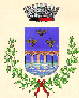 Provincia di Pesaro e UrbinoCap. 61013  -  P.I.  00359270410  -  C.F.  82001990413 -  tel.  0541 970145/970516 -  Fax 0541  970430 E-Mail comune.mercatino@provincia.ps.itMODELLO DI AUTODICHIARAZIONE(ai sensi degli artt. 46 e 47 del DPR 445/2000)CONCORSO PUBBLICO, PER SOLI ESAMI, PER LA COPERTURA DI  N. 1 POSTO, A TEMPO PARZIALE 50% (PARI A 18 ORE) ED INDETERMINATO, CATEGORIA GIURIDICA ED ECONOMICA B3 DEL CCNL COMPARTO FUNZIONI LOCALI DEL 21-05-2018, DA ASSEGNARE ALL’AREA I – AMMINISTRATIVA- PROVA D'ESAME DEL GIORNO: .........................Il/La sottoscritto/a ……………. nato/a a ………………… il ……………….. e residente in ……………………… (…) - via ……………………………….., n. ………….,  carta d’identità/patente n ………………….., rilasciata da …………………………., il ……………………….., in qualità di:□	componente commissione concorso/segretaria/componente vigilanza;□	personale di supporto per lo svolgimento delle procedure concorsuali in sicurezza;□	candidato;DICHIARAsotto la propria personale responsabilità, quanto segue:1)	di non essere attualmente sottoposto alla misura della quarantena o dell'isolamento domiciliare fiduciario e/o del divieto di allontamento dalla propria dimora/abitazione, come misura di prevenzione della diffusione del contagio da Covid-19;2)	di non essere affetto da uno o più dei seguenti sintomi: temperatura superiore a 37,5° C e brividi; tosse di recente comparsa; difficoltà respiratoria; perdita improvvisa dell'olfatto (ANOSMIA) o diminuzione dell'olfatto (IPOSMIA), perdita del gusto (AGEUSIA) o alterazione del gusto (DISGEUSIA); mal di gola;3) 	di essere consapevole di dover adottare, durante la prova concorsuale, tutte le misure di contenimento necessarie alla prevenzione del contagio da COVID-19, così come al PIANO OPERATIVO SPECIFICO DELLA PROCEDURA CONSORSUALE IN OGGETTO - Prescrizioni per i candidati, pubblicato nel sito istituzionale del Comune di Mercatino Conca, di cui il sottoscritto ha previamente preso visione.Mercatino Conca, ……………………                                                                           			     IL DICHIARANTE                                                                   			...……………………………									     (firma)_______________________________________________________________________________Informativa sul trattamento dei dati personali  (ai sensi degli artt. 13 e 14 del RGPD-Regolamento UE 2016/679)